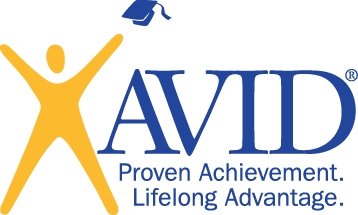 Name:AVID Teacher:AVID Teacher:AVID Tutor:AVID Tutor:Date:AVID Period:Subject:Subject:Tutorial Request Form (TRF)               Tutorial Request Form (TRF)               Tutorial Request Form (TRF)               Tutorial Request Form (TRF)               Tutorial Request Form (TRF)               Tutorial Request Form (TRF)               Tutorial Request Form (TRF)               Tutorial Request Form (TRF)               Tutorial Request Form (TRF)               BEFORE BEFORE DURINGDURINGDURINGDURINGDURINGDURINGAFTERAFTERAFTERAFTERTotalTotalTRF Pre-WorkTRF Pre-WorkCollaborative InquiryCollaborative InquiryCollaborative InquiryCommunicationCommunicationCommunication Closure Closure Closure ClosureTotalTotal/40/ 24/ 16/20/100Indicate how the student demonstrated engagement in tutorials. Check or highlight all that apply.Indicate how the student demonstrated engagement in tutorials. Check or highlight all that apply.Indicate how the student demonstrated engagement in tutorials. Check or highlight all that apply.Indicate how the student demonstrated engagement in tutorials. Check or highlight all that apply.Indicate how the student demonstrated engagement in tutorials. Check or highlight all that apply.Indicate how the student demonstrated engagement in tutorials. Check or highlight all that apply.Indicate how the student demonstrated engagement in tutorials. Check or highlight all that apply.Indicate how the student demonstrated engagement in tutorials. Check or highlight all that apply.Indicate how the student demonstrated engagement in tutorials. Check or highlight all that apply.Indicate how the student demonstrated engagement in tutorials. Check or highlight all that apply.Indicate how the student demonstrated engagement in tutorials. Check or highlight all that apply.Indicate how the student demonstrated engagement in tutorials. Check or highlight all that apply.Indicate how the student demonstrated engagement in tutorials. Check or highlight all that apply.Indicate how the student demonstrated engagement in tutorials. Check or highlight all that apply.Collaborative InquiryCollaborative InquiryCollaborative InquiryCollaborative InquiryCollaborative InquiryCommunicationCommunicationCommunicationCommunicationCommunicationClosureClosureClosureClosureUses Socratic questioningUtilizes resources to investigate student presenter’s POCTakes focused notes (Phase 1) or supplements academic class notes (Phases 2-3)Uses Socratic questioningUtilizes resources to investigate student presenter’s POCTakes focused notes (Phase 1) or supplements academic class notes (Phases 2-3)Uses Socratic questioningUtilizes resources to investigate student presenter’s POCTakes focused notes (Phase 1) or supplements academic class notes (Phases 2-3)Uses Socratic questioningUtilizes resources to investigate student presenter’s POCTakes focused notes (Phase 1) or supplements academic class notes (Phases 2-3)Uses Socratic questioningUtilizes resources to investigate student presenter’s POCTakes focused notes (Phase 1) or supplements academic class notes (Phases 2-3)Communicates clearly, both verbally and non-verballyListens effectively to decipher meaningDemonstrates command of academic vocabularyAdapts speech to an academic settingCommunicates clearly, both verbally and non-verballyListens effectively to decipher meaningDemonstrates command of academic vocabularyAdapts speech to an academic settingCommunicates clearly, both verbally and non-verballyListens effectively to decipher meaningDemonstrates command of academic vocabularyAdapts speech to an academic settingCommunicates clearly, both verbally and non-verballyListens effectively to decipher meaningDemonstrates command of academic vocabularyAdapts speech to an academic settingCommunicates clearly, both verbally and non-verballyListens effectively to decipher meaningDemonstrates command of academic vocabularyAdapts speech to an academic settingSummarizes key academic learning pointsReflects on today’s tutorial process and identifies next stepsSummarizes key academic learning pointsReflects on today’s tutorial process and identifies next stepsSummarizes key academic learning pointsReflects on today’s tutorial process and identifies next stepsSummarizes key academic learning pointsReflects on today’s tutorial process and identifies next stepsTopic/Essential Question from Academic Class: Topic/Essential Question from Academic Class: Topic/Essential Question from Academic Class: Topic/Essential Question from Academic Class: Topic/Essential Question from Academic Class: Topic/Essential Question from Academic Class: Topic/Essential Question from Academic Class: Topic/Essential Question from Academic Class: Topic/Essential Question from Academic Class: Topic/Essential Question from Academic Class: Topic/Essential Question from Academic Class: Topic/Essential Question from Academic Class: Topic/Essential Question from Academic Class: Topic/Essential Question from Academic Class: Initial QuestionInitial QuestionInitial QuestionInitial QuestionInitial QuestionInitial QuestionInitial QuestionInitial QuestionInitial QuestionInitial QuestionInitial QuestionInitial QuestionInitial QuestionInitial QuestionInitial QuestionInitial QuestionInitial QuestionInitial QuestionInitial QuestionInitial QuestionInitial QuestionInitial QuestionInitial QuestionInitial QuestionInitial QuestionInitial QuestionInitial QuestionInitial QuestionInitial QuestionInitial QuestionInitial QuestionInitial QuestionInitial QuestionInitial QuestionInitial QuestionInitial QuestionInitial QuestionInitial QuestionInitial QuestionInitial QuestionInitial QuestionInitial QuestionSource: Source: Source: Source: Source: Source: Source: Source: Source: Source: Source: Source: /4Key Academic Vocabulary and Definition Associated with Topic/Question:Key Academic Vocabulary and Definition Associated with Topic/Question:Key Academic Vocabulary and Definition Associated with Topic/Question:Key Academic Vocabulary and Definition Associated with Topic/Question:Key Academic Vocabulary and Definition Associated with Topic/Question:Key Academic Vocabulary and Definition Associated with Topic/Question:Key Academic Vocabulary and Definition Associated with Topic/Question:Key Academic Vocabulary and Definition Associated with Topic/Question:Key Academic Vocabulary and Definition Associated with Topic/Question:Key Academic Vocabulary and Definition Associated with Topic/Question:Key Academic Vocabulary and Definition Associated with Topic/Question:Key Academic Vocabulary and Definition Associated with Topic/Question:Key Academic Vocabulary and Definition Associated with Topic/Question:Key Academic Vocabulary and Definition Associated with Topic/Question:/8What I Know About My Question:What I Know About My Question:What I Know About My Question:What I Know About My Question:What I Know About My Question:What I Know About My Question:What I Know About My Question:What I Know About My Question:What I Know About My Question:What I Know About My Question:What I Know About My Question:What I Know About My Question:What I Know About My Question:What I Know About My Question:/8Critical Thinking About Initial Question with Corresponding Steps:Critical Thinking About Initial Question with Corresponding Steps:Critical Thinking About Initial Question with Corresponding Steps:Use these symbols in the Critical Thinking box and on the board to identify the following:❕= A-Ha! moments ❔= Point of Confusion 🔍= Need to research  🌝= I’m confident about…Use these symbols in the Critical Thinking box and on the board to identify the following:❕= A-Ha! moments ❔= Point of Confusion 🔍= Need to research  🌝= I’m confident about…Use these symbols in the Critical Thinking box and on the board to identify the following:❕= A-Ha! moments ❔= Point of Confusion 🔍= Need to research  🌝= I’m confident about…1. Show your thinking about your initial question, and identify your Point of Confusion./82. List the general steps that you took leading up to your Point of Confusion./8Tutorial Question (from Point of Confusion):Tutorial Question (from Point of Confusion):Tutorial Question (from Point of Confusion):Write an authentic question about your Point of Confusion that is different from your initial question.Write an authentic question about your Point of Confusion that is different from your initial question.Write an authentic question about your Point of Confusion that is different from your initial question./4/4